ЗАДАНИЯшкольного этапа Всероссийской олимпиады школьников по истории в 2019/2020 уч. году.7-8 классМаксимальное количество баллов – 100. Время выполнения работы: 45 минутЗадание 1.  Впишите правильную букву  вместо пропусков (максимальный балл - 10).1.    ...рдынский выход,    ч…сл…нники,      б...скаки,      ...рлык,       н...й...н.2.     Р...формация,    к...льв...низм,     пр...тест…нтизм,     лют...ранство,      .....зуиты.Задание 2. Что или кто является лишним в ряду? Лишнее слово подчеркните. (Максимальный балл - 6)1. Древляне, бужане, вятичи, дреговичи, поляки, кривичи.2. 1552 г.,   1556 г.,   1581 г.,   1589 г.3. Рюрик, Радим, Синеус, Трувор.Задание 3. «Достойные правители». О ком из государственных деятелей в трудах
знаменитого русского историка Н.М. Карамзина идет речь? Соотнесите цитату и имя
правителя (2 балла за каждое правильное соотнесение, максимальный балл – 14):

А)  Н.М. Карамзин назвал его «Александром Македонским нашей древней истории», при этом указав, что «образец великих полководцев, не есть пример государя великого: ибо он славу побед уважал более государственного блага и, характером своим пленяя воображение стихотворца, заслуживает укоризну историка».
Ответ:_______________________
Б)  «Вера и самые гражданские законы язычников оправдывали месть неумолимую; а мы должны судить о Героях Истории по обычаям и нравам их времени. Но вероятна ли оплошность Древлян? Вероятно ли, чтобы … взяла Коростен посредством воробьев и голубей, хотя сия выдумка могла делать честь народному остроумию Русских в Х веке? Истинное происшествие, отделенное от баснословных обстоятельств, состоит, кажется, единственно в том, что … умертвила в Киеве Послов Древлянских, которые думали, может быть, оправдаться в убиении Игоря; оружием снова покорила сей народ, наказала виновных граждан Коростена, и там воинскими играми, по обряду язычества, торжествовала память сына Рюрикова». «Предание нарекло … Хитрою, Церковь Святою, История Мудрою».
Ответ:_______________________________
В) «Доселе, в течение двух столетий и более мы видели древнее отечество наше беспрестанно терзаемое войнами междоусобными и нередко хищными иноплеменниками; но сии времена– столь, кажется, несчастные – были золотым веком в сравнении с последующими. Настало время бедствия общего, гораздо ужаснейшего, которое изнурив государство, поглотив
гражданское благосостояние оного, унизило самоё человечество в наших предках и на несколько веков оставило глубокие, неизгладимые следы, орошённые кровию и слезами многих поколений. Россия в 1224 году услышала о татарах…». «... в безрассудной надменности допустил татар до столицы, не взяв никаких мер для защиты государства; но он имел добродетели своего времени: любил украшать церкви, питал бедных, дарил монахов – и граждане благословили его память».
Ответ:___________________________________________________
Г)  «Сей князь не любил проливать крови в войнах бесполезных, освободил великое княжение от грабителей внешних и внутренних, восстановил безопасность собственную и личную, строго казнил татей и был вообще правосуден».
Ответ: ____________________________________________________
Д)  «… был любим народом и боярами за его великодушие, любовь к славе отечества,
справедливость, добросердечие. Воспитанный среди опасностей и шума воинского, он не имел знаний, почерпаемых в книгах, но знал Россию и науку правления; силою одного разума и характера заслужил от современников имя орла высокопарного в делах государственных».
Ответ:_____________________________________________________
Е)  «Он шёл путём, указанным ему мудростию отца, не устранился, двигался вперёд шагами, размеренными благоразумием, без порывов страсти и приближался к цели, к величию России, не оставив преемникам ни обязанности, ни славы исправлять его ошибки; был не гением, но добрым правителем; любил государство более собственного великого имени и в сём отношении достоин истинной, вечной хвалы, которую не многие венценосцы заслуживают».Ответ: _________________________________________________________________________ Ж) «Народ любил …, как ангела земного, озарённого лучами святости, приписывая действию его молить благосостояние отечества; любил с умилением, как последнего царя Мономаховой крови… Но как в течение жизни, так и при конце её, … не имел иной воли, не имел иной воли, кроме Борисовой». Ответ: ___________________________________________________________
Задание 4. Установите соответствие между терминами и их определениями. К
каждой позиции первого столбца подберите соответствующую позицию второго и
запишите в таблицу выбранные цифры под соответствующими буквами. Ответ занесите в таблицу (по 2 балла за каждое соответствие, максимальный балл — 10). Назовите лишний термин.Ответ:  Лишнее : термин _____________________________
Задание 5. Соотнесите даты с событиями  (1 балл за правильный ответ, всего-18 баллов).А. Крещение Руси                                                            1.1380 г.    Б. Невская битва 							2. 1480 г.В. Куликовская битва						3.1558-1583 гг.Г. «Стояние на Угре»                                          		4. 1240 г. Д. Правление Ивана Грозного				5. 988 г.	Е. Созыв Первого Земского собора				6. 1533-1584 гг.Ё. Ливонская война						7. 1565-1572 гг.Ж. Опричнина							8. 1598-1605 гг.З. царствование Федора Ивановича				9. 1584-1598 гг.	И. царствование Бориса Годунова				10. 1549 г.К. Образование Первого ополчения			11. 1632-1634 гг.Л. Избрание Михаила Романова царем			12. 1611 г.М. Смоленская война 						13.1645-1672 гг.	Н. Царствование Алексея Михайловича			14. 1613 г.О. Соборное уложение						15.1653-1655 гг.П. Церковная реформа патриарха Никона		16. 1670-1671 гг.Р. Восстание Степана Разина					17. 1676-1682 гг.	С. Царствование Федора Алексеевича			18.1649 г.ОТВЕТ:Задание 6. Проанализируйте отрывок из сочинения В.О. Ключевского. «Воротившийся из плена отец государев, возведённый в сан патриарха (1) и второго государя, твёрдою рукою взялся за кормило правления и не всегда смотрел на боярские лица; но управление до конца жизни патриарха велось совместными силами обоих государей при участии Боярской думы (2) и Земского собора (3). Это двоевластие было сделкой семейных понятий и политических соображений: родителю неловко было стать просто подданным своего сына, а сын нуждался в постоянном регентстве (4), которое всего естественнее было поручить отцу с титулом второго государя. В одном местническом случае вопрос, который из государей больше или меньше другого, решён был так: «каков он, государь, таков же и отец его государев; их государское величество нераздельно».Ответьте на вопросы (максимальный балл -20)1. Укажите с точностью до полувека период, описываемый в источнике.__________________________________________________________________2. Назовите имена «первого» и «второго» государей, упоминаемых в тексте. __________________________________________________________________3. Следствием каких событий стало вступление на престол «первого государя»?____________________________________________________________________________________________________________________________________________________4. Напишите значение выделенных понятий.1._________________________________________________________________________ 2. ________________________________________________________________________3._________________________________________________________________________4._________________________________________________________________________Задание 7.  Напишите заметку в журнал «Дилетант» о наиболее значимом событии истории России. (22 балла)  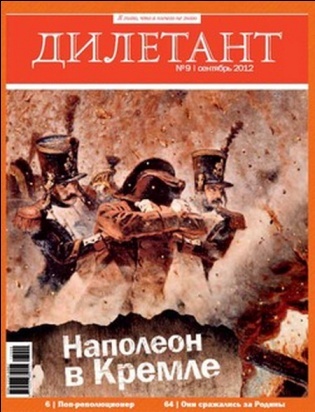 Назовите описываемое событие; укажите период (век, год) истории России, когда оно произошло;назовите не менее двух участников события;опишите произошедшее событие;объясните, в чём его значение для истории Русского государства.________________________________________________________________________________________________________________________________________________________________________________________________________________________________________________________________________________________________________________________________________________________________________________________________________________________________________________________________________________________________________________________________________________________________________________________________________________________________________________________________________________________________________________________________________________________________________________________________________________________________________________________________________________________________________________________________________________________________________________________________________________________________________________________________________________________________________________________________________________________________________________________________________________________________________________________________________________________________________________________________________________________________________________________________________________________________________________________________________________________________________________________________________________________________________________________________________________________________________________________________________________________________________________________________________________________________________________________________________________________________________________________________________________________________________________________________________________________________________________________________________________________________________________________________________________________________________________________________________________________________________________________________________________________________________________________________________________________________________________________________________________________________________________________________________________________________________________________________цитатаПравительАВеликий князь Иван Данилович КалитаБВеликий князь Дмитрий Иванович ДонскойВГосударь, великий князь Василий III Иванович
Гкнягиня Ольга
ДВеликий князь Юрий II ВсеволодовичЕкнязь Святослав
ЖЦарь Фёдор Иванович Блаженный  АБВГДЕЖТермин ОпределениеА. вотчина1. вид феодального землевладения в России. Впервые поместья появляются в XIV в. как земельные владения, предоставляемые за несение военной службы без права передачи земли по наследству (так называемое условное землевладение).
Б. пожилое2. удел, выделяемый вдове великого князя, помимо (“опричь”) всех прочих уделов. В 1565-1572 гг. – особый царский удел Ивана IV Грозного с особым опричным судом, войском, государственным аппаратом. Также название системы внутриполитических мероприятий, осуществленных в этот же период.В. поместье3. в России наследственное земельное владение феодала. Г. опричнина4.установленная законами плата крестьянина владельцу земли за право уйти на другие земли, к другому владельцу.5. по налоговой реформе княгини Ольги фиксированный размер дани, взимаемой с подвластного населения.ПонятиеАБВГОпределение АБВГДЕЁЖЗИКЛМНОПРС